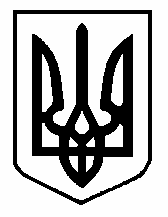 НАКАЗПО ГАННІВСЬКІЙ ЗАГАЛЬНООСВІТНІЙ ШКОЛІ І-ІІІ СТУПЕНІВПЕТРІВСЬКОЇ РАЙОННОЇ РАДИ КІРОВОГРАДСЬКОЇ ОБЛАСТІвід 23.01.2019  року                                                                                                      № 22с.ГаннівкаПро результати вивчення системи роботи вчителя початкових класівПогорєлої Т.М.Згідно річного плану роботи школи на 2018/2019 навчальний рік проводилось вивчення системи роботи вчителя початкових класів Володимирівської загальноосвітньої школи І-ІІ ступенів, філії Ганнівської загальноосвітньої школи І-ІІІ ступенів Погорєлої Тетяни Миколаївни. Під час вивчення використовувалися такі методи: індивідуальні бесіди з учителем та її колегами, спостереження, відвідування та аналіз уроків та виховних заходів, контрольні зрізи, тестування, вивчення шкільної документації.Результати вивчення було узагальнено в довідці.Виходячи з вищезазначеногоНАКАЗУЮ:Взяти до відома довідку про результати вивчення системи роботи вчителя початкових класів Володимирівської загальноосвітньої школи І-ІІ ступенів, філії Ганнівської загальноосвітньої школи І-ІІІ ступенів ПОГОРЄЛОЇ Т.М. на нараді при завідувачі у лютому 2019 року. (додаток)Вчителю ПОГОРЄЛІЙ Т.М.:1) продовжувати поповнювати навчально-матеріальну базу кабінету згідно вимог;2) узагальнити матеріали з досвіду роботи та представити для розгляду на ШМО вчителів початкових класів до червня 2019 року.Контроль за виконанням даного наказу покласти на завідувача Володимирівської загальноосвітньої школи І-ІІ ступенів, філії Ганнівської загальноосвітньої школи І-ІІІ ступенів МІЩЕНКО М.І.Директор школи                                                                               О.КанівецьЗ наказом ознайомлені:                                                                   М.Міщенко                                                                                                            Т.Погорєла                                                                Додаток                                                                                                  до наказу директора школи                                                                                             від 23.01.2019 року № 22Довідкапро систему роботи вчителя початкових класівВолодимирівської ЗШ І-ІІ ступенів, філії Ганнівської ЗШ І-ІІІ ступенівПогорєлої Тетяни МиколаївниЗгідно річного плану роботи школи на 2018/2019 навчальний рік проводилось вивчення системи роботи вчительки початкових класів Погорєлої Тетяни Миколаївни. Під час вивчення використовувалися такі методи: індивідуальні бесіди з учителем та її колегами, спостереження, відвідування та аналіз уроків та виховних заходів, контрольні зрізи, тестування, вивчення шкільної документації.Погорєла Тетяна Миколаївна має вищу освіту, спеціаліст вищої категорії. Педагогічний стаж на посаді – 34 роки. Викладає в 3 класі  українську мову та математику.Під час підготовчого періоду адміністрацією школи було проведено вивчення навчальної програми початкових класів, нормативних та розпорядчих документів, що стосуються навчально-виховної діяльності вчителя; складений план та визначена основна мета вивчення системи роботи вчительки; затверджено календарно-тематичне планування та графік тематичного оцінювання знань учнів.  Навчально-виховний процес організований за програмою Міністерства освіти і науки, молоді та спорту України «Навчальні програми для загальноосвітніх навчальних закладів із навчанням українською мовою. 1 – 4 класи, К.: «Видавничий дім «Освіта», 2012. В роботі вчителька використовує підручники, рекомендовані для використання в навчальних закладах України, методичні посібники,  фахові журнали «Початкова школа» (К.: «Початкова школа»), «Початкове навчання та виховання» (Х.: «Основа»), «Учитель початкової школи» (К: «Світич»)Вчителька працює над науково-методичною проблемою «Використання елементів ігрових технологій на уроках у початкових класах». За час роботи показала себе творчим досвідченим вчителем, який добре володіє інноваційними освітніми методиками й технологіями, активно їх використовує та поширює у професійному середовищі; володіє широким спектром стратегій навчання; вміє продумувати оригінальні, інноваційні ідеї; застосовує нестандартні форми проведення уроку; активно впроваджує форми та методи організації навально-виховного процесу, що забезпечують максимальну самостійність навчально-виховного процесу в початковій школі.Добре володіє методикою викладання  предметів у початкових класах. Її уроки завжди цікаві, добре продумані, насичені, з вдало підібраною наочністю та різноманітним дидактичним матеріалом. Багато уваги приділяє різнобічному розвитку мовлення учнів, їх мислення, формуванню навичок творчої самостійної роботи, прискореного свідомого читання. На уроці створює ігрову атмосферу, що розвиває пізнавальний інтерес і активність учнів, знімає втому, дозволяє утримати увагу. Використовує в своїй роботі нестандартні уроки: урок-подорож, урок-гра, урок-казка, урок-КВК.Творче ставлення до роботи забезпечує високу якість навчання школярів.   Тетяна Миколаївна вміло поєднує навчання і виховання. Вона любить дітей, знає їх психологію та вікові особливості. Виховує в учнів повагу до батьків, вчителів, старших людей, шанобливе ставлення до звичаїв свого народу.Під час відвідування уроків виявлено, що вчителька доцільно обирає структуру уроків, раціонально використовує час, забезпечує зв’язок теорії з практикою, враховує індивідуальні можливості учнів та здійснює диференційований підхід до школярів. Під час проведення уроків забезпечується оптимальне співвідношення між фронтальною, індивідуальною та груповою формою роботи. Створюються умови для організації самостійної роботи учнів.Широко використовуються елементи інноваційних технологій, зокрема, технології розвитку критичного мислення та інформаційно-комунікаційні категорії. Проведена перевірка ведення класного журналу. Класний журнал ведеться відповідно до «Науково-методичних рекомендацій щодо оцінювання навчальних досягнень учнів та оформлення сторінок класних журналів у 1-4 класів». Вчителька під час ведення предметних сторінок журналів дотримується єдиного орфографічного режиму. Записи в журналах ведуться чітко, охайно. Під час перевірки робочих зошитів виявлено, що кількість письмових робіт і їх зміст відповідають програмовим вимогам. Перевіркою поурочних планів встановлено, що вчителька чітко визначає триєдину мету уроків, правильно визначає обсяг навчального матеріалу, доцільно підбирає методи і прийоми роботи на уроці на різних його етапах. Відводиться місце самостійній роботі учнів, враховується диференційований підхідПід час вивчення системи роботи Погорєлої Т.М. було проведено моніторингове дослідження рівня навчальних досягнень учнів за підсумками І семестру.Учні Тетяни Миколаївни – учасники учнівських конкурсів та олімпіад з базових дисциплін. Так, в ІІ етапі Всеукраїнських учнівських олімпіад з базових дисциплін в 2018/2019 н.р. Титаренко Андрій зайняв ІІІ місце  з математики. Учні класу беруть участь в інтелектуальних Всеукраїнських та Міжнародних конкурсах. 2018/2019 н.р. Жінчина Катерина, переможець Всеукраїнського конкурсу «Слово до слова»;Титаренко Андрій, переможець Всеукраїнського конкурсу «Слово до слова»;Сахарова Валентина, переможець Всеукраїнського конкурсу «Слово до слова»;Ковальов Андрій, переможець Всеукраїнського конкурсу «Слово до слова»;Курінна Анастасія, переможець Всеукраїнського конкурсу «Слово до слова»;Євреш Іларіон, лауреат Всеукраїнського конкурсу «Слово до слова»;Жбанко Олексій, лауреат Всеукраїнського конкурсу «Слово до слова»;Стулій Антон, лауреат Всеукраїнського конкурсу «Слово до слова»;Іваненко Софія, лауреат Всеукраїнського конкурсу «Слово до слова»;Турук Павло, лауреат Всеукраїнського конкурсу «Слово до слова»;Головенко Діана, лауреат Всеукраїнського конкурсу «Слово до слова»;Жінчина Катерина, переможець Всеукраїнського різдвяного конкурсу «Зимові свята в традиціях нашого народу»;Гиренко Софія, переможець Всеукраїнського різдвяного конкурсу «Зимові свята в традиціях нашого народу»;Титаренко Андрій, переможець Всеукраїнського різдвяного конкурсу «Зимові свята в традиціях нашого народу»;Сахарова Валентина, переможець Всеукраїнського різдвяного конкурсу «Зимові свята в традиціях нашого народу»;Ковальов Андрій, переможець Всеукраїнського різдвяного конкурсу «Зимові свята в традиціях нашого народу»;Курінна Анастасія, переможець Всеукраїнського різдвяного конкурсу «Зимові свята в традиціях нашого народу»;Євреш Іларіон, переможець Всеукраїнського різдвяного конкурсу «Зимові свята в традиціях нашого народу»;Жбанко Олексій, лауреат Всеукраїнського різдвяного конкурсу «Зимові свята в традиціях нашого народу»;Стулій Антон, лауреат Всеукраїнського різдвяного конкурсу «Зимові свята в традиціях нашого народу»;Іваненко Софія, лауреат Всеукраїнського різдвяного конкурсу «Зимові свята в традиціях нашого народу»;Турук Павло, лауреат Всеукраїнського різдвяного конкурсу «Зимові свята в традиціях нашого народу»;Головенко Діана, лауреат Всеукраїнського різдвяного конкурсу «Зимові свята в традиціях нашого народу»;Титаренко Андрій, посів І місце у Всеукраїнській олімпіаді «Всеосвіта Зима 2018-2019» (українська мова);Жінчина Катерина, посіла І місце у Всеукраїнській олімпіаді «Всеосвіта Зима 2018-2019» (українська мова);Сахарова Валентина, посіла І місце у Всеукраїнській олімпіаді «Всеосвіта Зима 2018-2019» (українська мова);Курінна Анастасія, посіла І місце у Всеукраїнській олімпіаді «Всеосвіта Зима 2018-2019» (українська мова);Ковальов Андрій, посів ІІ місце у Всеукраїнській олімпіаді «Всеосвіта Зима 2018-2019» (українська мова);Стулій Антон, посів ІІ місце у Всеукраїнській олімпіаді «Всеосвіта Зима 2018-2019» (українська мова);Іваненко Єлизавета, посіла ІІІ місце у Всеукраїнській олімпіаді «Всеосвіта Зима 2018-2019» (українська мова);Євреш Іларіон, лауреат Всеукраїнської олімпіади «Всеосвіта Зима 2018-2019» (українська мова);Головенко Діана, лауреат Всеукраїнської олімпіади «Всеосвіта Зима 2018-2019» (українська мова);Турук Павло, лауреат Всеукраїнської олімпіади «Всеосвіта Зима 2018-2019» (українська мова);Жбанко Олексій, лауреат Всеукраїнської олімпіади «Всеосвіта Зима 2018-2019» (українська мова);Головенко Діана, зайняла ІІІ місце у Всеукраїнському конкурсі «Безпечна дорога до школи»;Іваненко Єлизавета, зайняла ІІІ місце у Всеукраїнському конкурсі «Безпечна дорога до школи»;Жінчина Катерина, зайняла ІІ місце у Всеукраїнському конкурсі «Безпечна дорога до школи»;Сахарова Валентина, зайняла ІІ місце у Всеукраїнському конкурсі «Безпечна дорога до школи»;Курінна Анастасія, зайняла ІІІ місце у Всеукраїнському конкурсі «Безпечна дорога до школи»;Гиренко Софія, лауреат Всеукраїнського конкурсу «Безпечна дорога до школи»;Титаренко Андрій, зайняв І місце у Всеукраїнському конкурсі «Безпечна дорога до школи»;Ковальов Андрій, зайняв ІІ місце у Всеукраїнському конкурсі «Безпечна дорога до школи»;Стулій Антон, зайняв ІІІ місце у Всеукраїнському конкурсі «Безпечна дорога до школи»;Євреш Іларіон, зайняв ІІІ місце у Всеукраїнському конкурсі «Безпечна дорога до школи»;Жбанко Олексій, лауреат Всеукраїнського конкурсу «Безпечна дорога до школи»;Турук Павло, лауреат Всеукраїнського конкурсу «Безпечна дорога до школи»;Ковальов Андрій, зайняв ІІІ місце у Всеукраїнському конкурсі «Екологічна грамотність»;Головенко Діана, зайняла ІІІ місце у Всеукраїнському конкурсі «Екологічна грамотність»;Іваненко Єлизавета, зайняла ІІІ місце у Всеукраїнському конкурсі «Екологічна грамотність»;Жінчина Катерина, зайняла ІІ місце у Всеукраїнському конкурсі «Екологічна грамотність»;Сахарова Валентина, зайняла ІІ місце у Всеукраїнському конкурсі «Екологічна грамотність»;Курінна Анастасія, зайняла ІІІ місце у Всеукраїнському конкурсі «Екологічна грамотність»;Гиренко Софія, лауреат Всеукраїнського конкурсу «Екологічна грамотність»;Титаренко Андрій, зайняв І місце у Всеукраїнському конкурсі «Екологічна грамотність»;Стулій Антон, зайняв ІІІ місце у Всеукраїнському конкурсі «Екологічна грамотність»;Євреш Іларіон, зайняв ІІІ місце у Всеукраїнському конкурсі «Екологічна грамотність»;Жбанко Олексій, лауреат Всеукраїнського конкурсу «Екологічна грамотність»;Турук Павло, лауреат Всеукраїнського конкурсу «Екологічна грамотність»Її вихованці Шеляг Тетяна, Курінний Артем та Копєйко Діана два роки підряд були лауреатами районної науково-практичної конференції з тем: «Вся правда про молоко» та «Хто така Баба Яга».Поширенню досвіду Погорєлої Тетяни Миколаївни сприяє проведення нею відкритих уроків.  Тетяна Миколаївна – член обласної творчої групи заступників директорів з навчально-виховної роботи.Погорєла Т.М.. – член шкільного та районного методичних об’єднань вчителів початкових класів.  Бере активну участь у роботі шкільних, окружних, районних та обласних методичних заходів, проводить різноманітні методичні заходи та семінари на базі школи.У 2017 році її було визначено кращим педагогом у номінації «Золотий фонд педагогічної Петрівщини».  Отримала сертифікати: «Intel@TeachProgram», «Основи інформаційно-комунікаційних технологій» та за «Курс Microsoft із цифрових технологій».  Є активним користувачем мережі Інтернет. На порталі www.teacherjjurnal.com.ua, опубліковані матеріали вчительки: «Громадський огляд  знань в 1 класі», урок математики  «Складання таблиці множення числа 3. Приклади й задачі на дії різного ступеня» (2 клас), урок української мови «Ненаголошені голосні звуки  е та и в корені слів. Перевірка написання ненаголошеного голосного» (2 клас).  Завідувач Володимирівської загальноосвітньої школи І-ІІ ступенів, філії Ганнівської загальноосвітньої школи І-ІІІ ступенів Міщенко М.І.Січень 2019ПредметиВисокийДостатнійСереднійНизькийСт. навченості1укр. мова2 – 16,6%3- 24,9%7 – 58,1%-53,7%- достатній2математика2 – 16,6%3 – 24,9%7 – 58,1%-53,7%- достатній